Alaska Seelachs auf Rote Bete Carpaccio ………………..……………………………………………….…….…Zutaten für 4 Personen: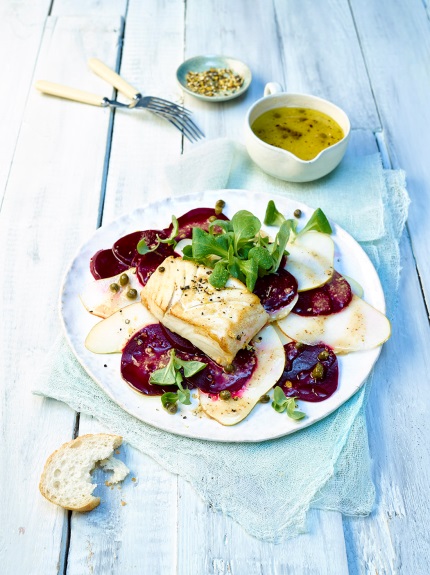 1 TL süßer Senf1 EL feine Kapern (Nonpareilles)1 EL Kapernsud2 EL Apfelessigschwarzer Pfeffer, frisch gemahlenSalz5 EL Salatöl (z.B. Traubenkernöl)200 g Birne250 g gegarte Rote Bete, im Vakuum120 g Feldsalat4 Filets vom Alaska Seelachs à 140 g15 ml OlivenölZitronenpfefferZubereitung:Für die Vinaigrette Senf, Kapern, Kapernsud, Essig, Pfeffer sowie etwas Salz verrühren, nach und nach das Öl unterschlagen.Birne waschen und zusammen mit Rote Bete in dünne Scheiben hobeln, auf  vier Tellern anrichten und salzen sowie pfeffern. Feldsalat putzen, waschen und trocken schleudern, dann auf dem Carpaccio anrichten.Die Fischfilets kalt abbrausen, sorgfältig trocknen und in einer beschichteten Pfanne in Olivenöl von jeder Seite 2-3 Minuten braten, dann mit Salz, sowie Zitronenpfeffer würzen.Seelachs zusammen mit der Vinaigrette auf dem Carpaccio anrichten und servieren.Zubereitungszeit: 40 min.Nährwertangaben pro Portion:Energie: 370 kcal/1550 kJEiweiß: 27 g Fett: 24 g Kohlehydrate: 10 g 